U ___________________________, _____________ 2022. 															___________________________________________													       (potpis samozaposlene osobe)KOPRIVNIČKO-KRIŽEVAČKA ŽUPANIJAUpravni odjel za gospodarstvo, komunalne djelatnosti i poljoprivreduOBRAZAC A 100199/22 - IIZVJEŠĆE O NAMJENSKOM UTROŠKU POTPORE MALE VRIJEDNOSTI ZA SAMOZAPOŠLJAVANJE  „START UP“                   ______________________________________________________(ime i prezime samozaposlene osobe)RBVRSTA TROŠKABROJ RAČUNA I DATUM IZDAVANJAIZNOS RAČUNA BEZ PDV-aIZNOS RAČUNA SA PDV-omBROJ IZVODA SA ŽIRO-RAČUNA I DATUM PLAĆANJA1.2.3.4.5.6.7.8.9.10.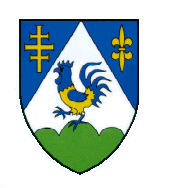 